Персональные данные выпускника                            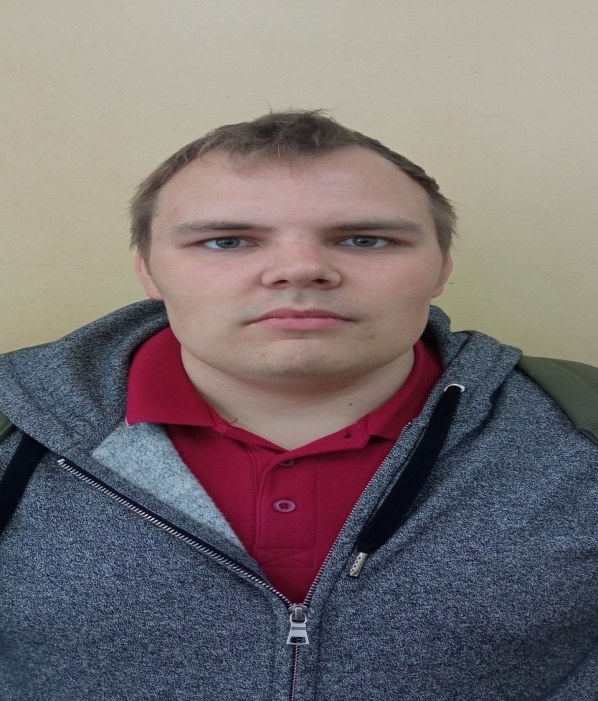 Ф.И.О: Булучев Никита ИвановичДата рождения:25.04.2004 г. Город: Свердловская область г. БогдановичТелефон: 89022696405Адрес эл. почты: 12th19@mail.ruОбразовательное учреждение: ГАПОУ «Богдановичский политехникум»Специализация: «Электромонтер по ремонту и обслуживанию электрооборудования (по отраслям)»Тип деятельности, которым вы хотели бы заниматься:Работа по специальности. Повышение квалификационных навыков.Личные качества: Честный,  стремлюсь к развитию в профессиональной деятельности.Хобби:ВолейболПрофессиональные навыки и знания:Умение читать электрические схемы;Опытный пользователь ПК: MS Office: Word, Excel; Производить замеры электрических величин при помощи приборов: мегаомметра, мультиметра, петля-фаза-ноль;Производить поиск неисправностей в электрических схемах;Умение создавать электрические схемы по описанию;Программирование в компьютере Прохождение учебной практики в  ОАО «Огнеупоры»,  производил монтаж электрических схем,  ремонт электроприборов, замеры электрических величин.  Выполнял работы: электромонтера  3 разряда. Направление: электромонтаж и ремонт.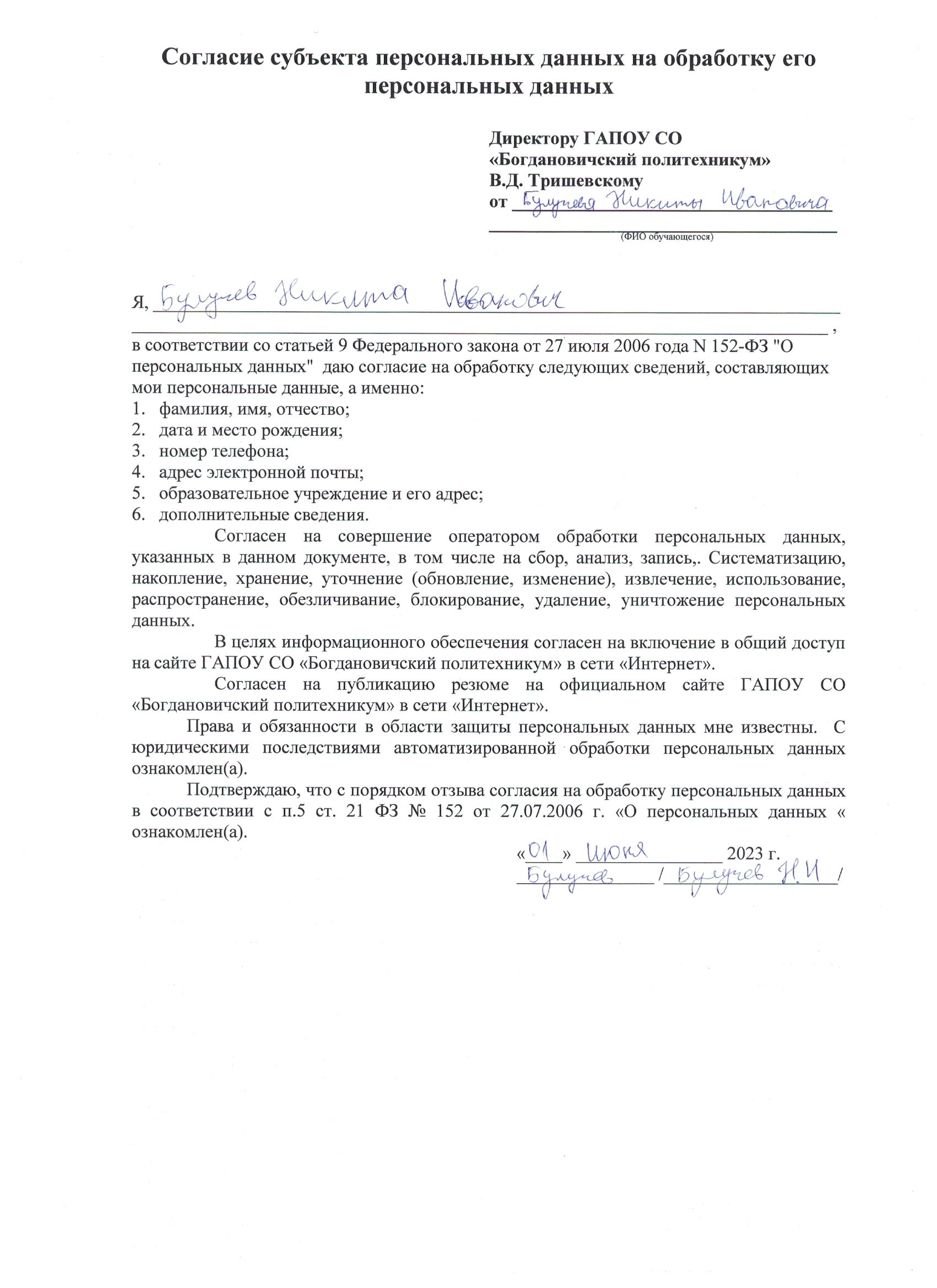 